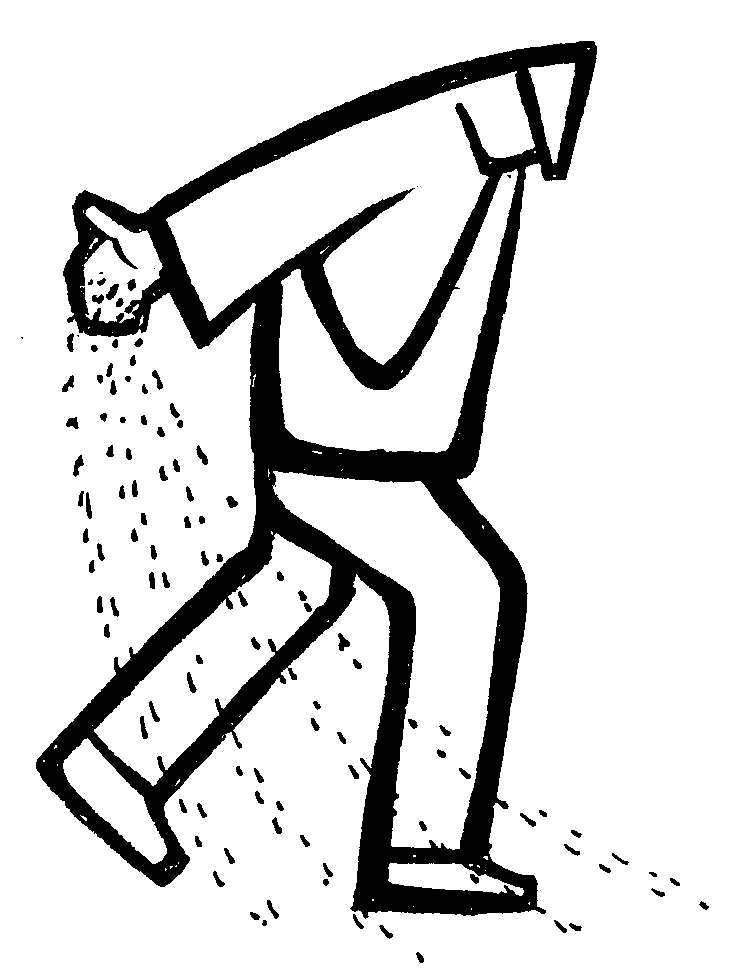                         Rokeby View                       Harlow  Green                Tyne & Wear NE9 7UD                     Tel: 0191 491 3722            www. stannesgateshead.org.uk    email; info@stannesgateshead.org.uk 	      Parish Priest:  Fr. Brendan Kelly      Hospital Chaplain (QE) – tel: 0191 445 2072Hospital Chaplain (Newcastle area) 0191 232 6953 A sower went out to sow                                                         Matthew 13:1-23                                                      Mass  Wednesday NO SERVICE  Thursday 10.00am Mass   Friday 6.00pm 10.00am EuchariUse of Church Porch:  Some parishioners who may suffer from claustrophobia and other health issues, also mothers with young children, may feel the need to stay in the porch area during Mass. If you do not fall into either categories, we would it if you could joins in the main part of Curch and enjoy Mass with us. I can assure you that God will be very pleased.Raffle & Tombola: In aid of Joshua Elliott’s World Challenge trip to India 2017,this was originally planned for April 10th, will now be held on Sunday 24th April. Hope you will support this event. Thanking you all. Joshua.First Holy Communion: the children will continue their preparation on Wednesday 13th April at 6.00pm, in t.LADIES’ GUILD: Meeting 6th June 8.00pm. New members most welcome.LADIES GUILD: Monday 13th 20th June; Knit & Natter, 27th June; Bingo, 4th July; Summer Supper.SICK CLERGY: Your prayers are asked for Fr. James Docherty who is quite ill at the moment and all our clergy who are suffering ill-health at this time. LADIE’S GUILD: 17th July, No Meeting; 24th July, Closing Night, with Shared Supper; 4th September, Opening Night. FR. MARTIN STEMPCZYK: Those who booked for Fr. Martins silver jubilee, please note that the mini-bus will leave St. Anne’s at 5.45pm on Monday 17th July. CYCLE OF PRAYER: During Ordinary Time (Summer) i.e. up to September, we are asked to pray for the following intentions: A deeper understanding between Christians and Jews; Those who suffer persecution oppression and denial of Humans Rights; Europe; Human Life; Seafarers. FR. KELLY AWAY: Fr. K leaves tomorrow evening and will be away over a month. He is taking a few extra days to charge the well worn batteries. Costa del Galway here I come!FR. JOHN BOSCO: Fr. John arrived from Uganda on Friday and will be directing services while Fr. Kelly is on holiday. He is quite sociable and can be persuaded to except the odd invitation. I know you will make him feel  most welcome.  LAST SCHHOOL MASS OF THE YEAR: Please note our school children will join us for Mass on Tuesday at 10.00am. We hope many parishioners will try to come along to support the school and children PRAYER GROUP: Due to commitments and holidays, the next prayer group meeting will be held on Tuesday 22nd August at 6.30pm, in order over the holiday period. Fr. John Bosco can also be approached to lead a prayer evening.JOURNEY OF FAITH: The course has now ended and will commence again in September. Those interested in knowing more about our faith or thinking of becoming a Catholic will be very welcome to attend the new course in September. ANNUAL BLESSED JOHN INGRAM WALK: On Sunday 23rd July, walkers will gather in Newcastle at St. Andrew’s Anglican Church, Newgate Street, at 2.30pm. the walk will start at 2.45pm and proceeds across the Swing Bridge, up Gateshead High St., to St. Edmund’s Anglican Chapel for a short prayer service and refreshments. Those who are unable to do walk of witness and wish to participate in honouring Blessed John Ingram, Priest and Martyr, can gather at St. Edmund’s for 3.15pm. This year the walk is led by Fr. Sean O’Neill. Everyone welcome. HOSPITAL INFO: You may know that, as Chaplains, we no longer have access to the religious denominations of patients in hospital. As a consequence of this, some patients may not receive a visit from the chaplain and may miss the opportunity of receiving the Blessed Sacrament at a time when they might appreciate both the pastoral and sacramental input of the Church. We would just like to remind you that if/when you, your family or friends are admitted to hospital, you will need to inform the Catholic Chaplain. Chaplaincy telephone number is 0191 445 2072. PEER TALK: Peer support group for people living with depression. Every Thursday beginning 11th May 2017, 7.00-8.00pm, Brunswick Methodist Church, Brunswick Place., Newcastle upon Tyne, NE1 7JB. Find out more at: www.peertalk.org.uk